مجتمع فرآوری ماهی قشم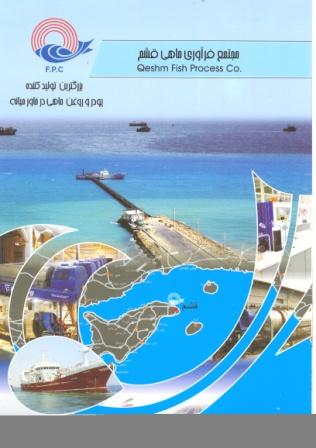 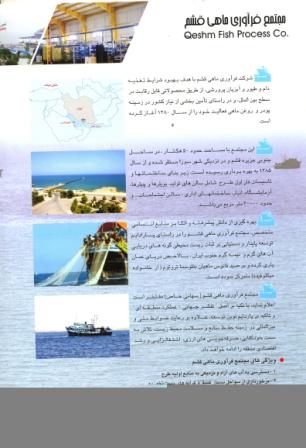 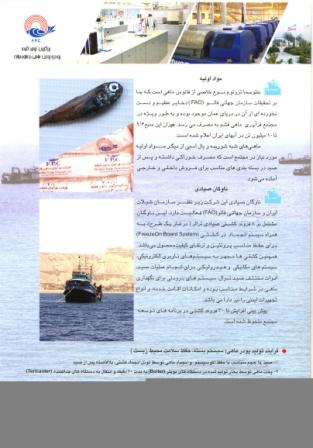 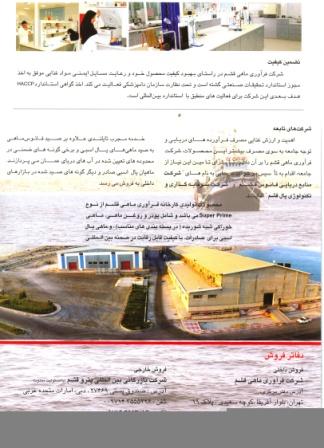 